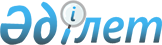 О создании рабочих групп по кластерному развитию приоритетных секторов экономики
					
			Утративший силу
			
			
		
					Распоряжение Премьер-Министра Республики Казахстан от 10 марта 2005 года
N 44-p. Утратило силу постановлением Правительства Республики Казахстан от 31 мая 2007 года N 442

       Сноска. Распоряжение Премьер-Министра Республики Казахстан от 10 марта 2005 года N 44-p утратило силу постановлением Правительства Республики Казахстан от 31 мая 2007 года N  442 .              В целях повышения конкурентоспособности секторов экономики Казахстана путем создания и развития системы казахстанских кластеров: 

      1. Создать: 

      1) рабочую группу по кластерному развитию приоритетных секторов экономики (далее - Рабочая группа) в составе согласно приложению 1; 

      2) отраслевые рабочие группы по кластерным направлениям: "Туризм", "Пищевая промышленность", "Текстильная промышленность", "Металлургия", "Нефтегазовое машиностроение", "Строительные материалы", "Транспортная логистика" (далее - Отраслевые группы) в составах согласно приложению 2. 

      2. Рабочей группе осуществлять координацию деятельности Отраслевых групп с целью определения основных направлений кластерного развития и разработки отраслевых планов развития пилотных кластеров (далее - Планы). 

      3. Руководителям Отраслевых групп в срок до 15 апреля 2005 года представить на рассмотрение Рабочей группы проекты Планов развития пилотных кластеров. 

      4. Министерству индустрии и торговли Республики Казахстан: 

      1) осуществлять организационно-техническое обеспечение Рабочей группы; 

      2) в срок до 20 июня 2005 года внести в Правительство Республики Казахстан проект постановления Правительства Республики Казахстан "Об утверждении Планов развития пилотных кластеров". 

 

              Премьер-Министр 

        Приложение 1             

к распоряжению Премьер-Министра    

Республики Казахстан          

от 10 марта 2005 года N№ 44-p      

  Состав 

рабочей группы по кластерному развитию 

приоритетных секторов экономики Мынбаев                       - Заместитель Премьер-Министра 

Сауат Мухаметбаевич             Республики Казахстан - Министр 

                                индустрии и торговли Республики 

                                Казахстан, руководитель 

 

  Келимбетов                    - Министр экономики и бюджетного 

Кайрат Нематович                планирования Республики Казахстан, 

                                заместитель руководителя 

 

  Кусаинов                      - председатель правления акционерного 

Нурлан Жетписович               общества "Центр маркетингово- 

                                аналитических исследований", 

                                секретарь (по согласованию) 

 

  Измухамбетов                  - первый вице-министр энергетики и 

Бактыкожа Салахатдинович        минеральных ресурсов Республики 

                                Казахстан 

 

  Кесикбаев                     - первый вице-министр охраны  

Султангали Кабденович           окружающей среды Республики 

                                Казахстан 

 

  Лавриненко                    - первый вице-министр транспорта и  

Юрий Иванович                   коммуникаций Республики Казахстан 

 

  Абдымомунов                   - вице-министр образования и науки  

Азамат Курманбекович            Республики Казахстан 

 

  Айтикенов                     - вице-министр экономики и бюджетного  

Кайрат Медыбаевич               планирования Республики Казахстан 

 

  Асанов                        - вице-министр юстиции Республики 

Жакып Кажманович                Казахстан 

 

  Ашитов                        - вице-министр труда и социальной 

Батыржан Заирканович            защиты населения Республики 

                                Казахстан 

 

  Жошыбаев                      - заместитель Министра иностранных 

Рапиль Сейтханович              дел Республики Казахстан 

 

  Исекешев                      - вице-министр индустрии и торговли 

Aceт Орентаевич                 Республики Казахстан 

 

  Мусина                        - вице-министр сельского хозяйства 

Лилия Сакеновна                 Республики Казахстан 

 

  Узбеков                       - вице-министр финансов Республики 

Гани Нурмаханбетович            Казахстан 

 

  Абишев                        - первый заместитель акима 

Ислам Алмаханович               Южно-Казахстанской области 

 

  Долженков                     - первый заместитель акима 

Виктор Анатольевич              Алматинской области 

 

  Супрун                        - первый заместитель акима Атырауской 

Виктор Васильевич               области 

 

  Савченко                      - первый заместитель акима 

Александр Георгиевич            Жамбылской области 

 

  Абдибеков                     - заместитель акима Актюбинской 

Нурмухамбет Канапиевич          области 

 

  Еламанов                      - заместитель акима Кызылординской 

Бекмырза Каюпович               области 

 

  Каримов                       - заместитель акима 

Айбек Муталапханович            Восточно-Казахстанской области 

 

  Качало                        - заместитель акима Западно- 

Станислав Павлович              Казахстанской области 

 

  Развин                        - заместитель акима Северо- 

Сергей Владимирович             Казахстанской области 

 

  Paу                           - заместитель акима Костанайской 

Альберт Павлович                области 

 

  Тогайбаев                     - заместитель акима Карагандинской 

Ислам Уакитович                 области 

 

  Турысбеков                    - заместитель акима Мангистауской 

Мурат Куанышбекович             области 

 

  Айсагалиева                   - исполнительный директор ассоциации  

Софья Серикбаевна               "Форум предпринимателей Казахстана" 

                                (по согласованию) 

 

  Байкенов                      - председатель правления конфедерации  

Кадыр Каркабатович              работодателей Республики Казахстан 

                                (по согласованию) Приложение 2             

к распоряжению Премьер-Министра    

Республики Казахстан         

от 10 марта 2005 года N№ 44-p      

  Состав 

отраслевой рабочей группы по кластеру 

"Пищевая промышленность" Рахимбеков                 - директор Департамента переработки  

Толеутай Сатаевич            сельхозпродукции, таможенно-тарифной 

                             политики и вступления во Всемирную 

                             торговую организацию Министерства 

                             сельского хозяйства Республики 

                             Казахстан, руководитель 

 

  Мажибаев                   - президент "Resmi Group", заместитель 

Кайрат Куанбаевич            руководителя (по согласованию) 

 

  Алишпанова                 - главный консультант акционерного 

Жанар Маратовна              общества "Центр маркетингово- 

                             аналитических исследований", 

                             секретарь 

 

  Момышев                    - заместитель председателя Комитета по 

Талгат Амангельдиевич        техническому регулированию и 

                             метрологии Министерства индустрии и 

                             торговли Республики Казахстан 

 

       Идрисов                    - заместитель директора Департамента 

Марат Макеевич               отраслевой политики и программ 

                             Министерства экономики и бюджетного 

                             планирования Республики Казахстан 

 

       Базильжанов                - начальник управления 

Ерболат Карипжанович         агротехнологической политики 

                             Департамента земледелия 

                             Министерства сельского хозяйства 

                             Республики Казахстан 

 

  Несонова                   - начальник управления обрабатывающей и 

Татьяна Сергеевна            горнодобывающей промышленности 

                             Комитета промышленности и научно- 

                             технического развития Министерства 

                             индустрии и торговли Республики 

                             Казахстан 

 

  Уразова                    - начальник управления переработки 

Рахима Самжановна            сельхозпродукции Департамента 

                             переработки сельхозпродукции, 

                             таможенно-тарифной политики и 

                             вступления во Всемирную торговую 

                             организацию Министерства 

                             сельского хозяйства Республики 

                             Казахстан 

 

  Алкеев                     - начальник отдела анализа и развития 

Куралбай Нускабаевич         обрабатывающих отраслей промышленности 

                             управления развития базовых и 

                             обрабатывающих отраслей промышленности 

                             Департамента индустриально- 

                             инновационного развития Министерства 

                             индустрии и торговли Республики 

                             Казахстан 

 

  Абуов                      - директор Департамента сельского 

Даурбек Кенесович            хозяйства Кызылординской области 

 

  Ибраев                     - директор Департамента сельского  

Толеген Токтасынович         хозяйства Восточно-Казахстанской 

                             области 

 

  Рахимбекова                - директор Департамента  

Салтанат Темиркуловна        предпринимательства и промышленности 

                             Карагандинской области 

 

  Аблаева                    - заместитель директора Департамента 

Татьяна Юрьевна              сельского хозяйства Карагандинской 

                             области 

 

  Жаксалыков                 - заместитель директора Департамента 

Ербол Жаксалыкович           предпринимательства и промышленности 

                             Акмолинской области 

 

       Сартаев                    - заместитель директора Департамента  

Есет Агисович                сельского хозяйства Актюбинской области 

 

  Рябов                      - заместитель директора Департамента  

Алексей Федорович            предпринимательства и промышленности 

                             Жамбылской области 

 

  Сатыбалдина                - заместитель начальника управления  

Нафиса Тулековна             экономики и бюджетного планирования 

                             Алматинской области 

 

  Асанов                     - начальник отдела индустриально- 

Илес Кенесариевич            инновационного развития Департамента 

                             предпринимательства и промышленности 

                             города Астаны 

 

  Абдели                     - проректор Алматинского 

Дайрабай Жумадилович         технологического университета 

                             (по согласованию) 

 

  Ахметжанова                - декан факультета "Бизнес и Право" 

Салтанат Буровна             Карагандинского экономического 

                             университета "Казпотребсоюз" 

                             (по согласованию) 

 

  Бишимбаев                  - вице-президент акционерного общества  

Куандык Валиханович          "Корпорация "Ордабасы" 

                             (по согласованию) 

 

  Гарниш                     - генеральный директор товарищества с  

Олег Григорьевич             ограниченной ответственностью "Hyp" 

                             (по согласованию) 

 

  Гусев                      - президент союза птицеводов Республики 

Василий Георгиевич           Казахстан (по согласованию) 

 

  Ельцова                    - советник по экономике президента 

Ольга Петровна               товарищества с ограниченной 

                             ответственностью "Раимбек боттлерс" 

                             (по согласованию) 

 

  Калинов                    - директор товарищества с ограниченной 

Ваньо                        ответственностью "Акжол" 

                             (по согласованию) 

 

  Коломийченко               - заместитель генерального директора 

Борис Алексеевич             закрытого акционерного общества "Голд 

                             Продукт" (по согласованию) 

 

  Мырзахмет Марат            - директор учебно-производственного 

                             центра "Технологический инкубатор", 

                             научно-исследовательский институт 

                             физики и высоких технологий, 

                             Евразийский национальный университет 

                             (по согласованию) 

 

  Ойнаров                    - начальник управления N 2 Департамента  

Галымжан Рыскул-улы          проектного анализа акционерного 

                             общества "Банк Развития Казахстана" 

                             (по согласованию) 

 

  Попелюшко                  - президент союза производителей 

Анатолий Висханович          продуктов питания Казахстана 

                             (по согласованию) 

 

  Сейфуллин                  - президент акционерного общества 

Сакен Орынбекович            "Компания "Фуд Мастер", председатель 

                             молочного союза Казахстана 

                             (по согласованию)  

  Состав 

отраслевой рабочей группы по кластеру 

"Нефтегазовое машиностроение" Кажыкен                 - председатель Комитета 

Мейрам Зекешулы           промышленности и научно-технического 

                          развития Министерства индустрии и 

                          торговли Республики Казахстан, 

                          руководитель 

 

  Беклемишев              - генеральный директор акционерного 

Павел Иннокентьевич       общества "Совместное предприятие 

                          "Белкамит", президент ассоциации 

                          производителей оборудования для 

                          недропользователей Республики 

                          Казахстан, заместитель руководителя 

                          (по согласованию) 

 

  Сембина                 - главный консультант акционерного общества  

Жанара Турсуновна         "Центр маркетингово-аналитических 

                          исследований", секретарь (по согласованию) 

 

  Момышев                 - заместитель председателя Комитета по  

Талгат Амангельдиевич     техническому регулированию и метрологии 

                          Министерства индустрии и торговли 

                          Республики Казахстан 

 

  Ибагаров                - заместитель директора Департамента  

Канатбай Онгарбаевич      газовой промышленности Министерства 

                          энергетики и минеральных ресурсов 

                          Республики Казахстан 

 

  Бурангалиева            - директор Департамента отраслевой политики   

Марзия                    и программ Министерства экономики и 

Мухамбетрахимовна         бюджетного планирования Республики 

                          Казахстан 

 

  Суесинов                - заместитель директора Департамента  

Амантай Кемелович         нефтяной промышленности Министерства 

                          энергетики и минеральных ресурсов 

                          Республики Казахстан 

 

  Дихамбаев               - начальник отдела налогового 

Бахытбек Шаимкулович      законодательства управления методологии 

                          Налогового комитета Министерства 

                          финансов Республики Казахстан 

 

  Айбаров                 - заместитель директора Департамента 

Наби Айдынович            предпринимательства и промышленности 

                          Атырауской области 

 

  Кошеров                 - директор Департамента предпринимательства  

Адилбек Кошерулы          и промышленности Мангистауской области 

 

  Дюсембаев               - начальник управления предпринимательства  

Гумар Ислямович           и промышленности Западно-Казахстанской 

                          области 

 

  Абдрахманов             - исполнительный директор объединения  

Есиркеп Онланбекович      юридических лиц "Союз машиностроителей 

                          Казахстана" (по согласованию) 

 

  Абдрахманов             - главный менеджер Департамента 

Мухит Бахтиярович         технического развития акционерного 

                          общества "Национальная компания 

                          "КазМунайГаз" (по согласованию) 

 

  Акимбеков               - проректор по научной работе и 

Азимбек Кыздарбекович     международным связям Карагандинского 

                          государственного технического 

                          университета (по согласованию) 

 

  Альжанов                - доцент кафедры "Машины литейного 

Марат Кайдарович          производства и конструкционных металлов" 

                          Карагандинского государственного 

                          университета (по согласованию) 

 

  Арыспаева               - главный менеджер Департамента проектного  

Бахытгуль Каиржановна     анализа акционерного общества "Банк 

                          Развития Казахстана" (по согласованию) 

 

  Буркитбаев              - президент Казахстанского института 

Серик Миноварович         нефти и газа (по согласованию) 

 

  Габдуллин               - директор научно-исследовательского 

Аскар Габдинагимович      института микрографии (по согласованию) 

 

  Джолдасбеков            - директор межотраслевого национального 

Скандербек Умирбекович    технологического центра "Машиностроение" 

                          (по согласованию) 

 

  Иманбаев                - председатель закрытого акционерного 

Нурлыбек Сейтжанович      общества "Казахстанское Контрактное 

                          Агентство" (по согласованию) 

 

  Искалиев                - управляющий директор акционерного 

Ерхат Серикович           общества "Банк Развития Казахстана" 

                          (по согласованию) 

 

  Кузатбеков              - начальник управления маркетинга и 

Данияр Науатбекович       логистики акционерного общества 

                          "Корпорация "Ордабасы" (по согласованию) 

 

  Кумекбаева              - вице-президент акционерного общества  

Жанар Сапарбековна        "Центр инжиниринга и трансферта 

                          технологий" (по согласованию) 

 

  Оразбаков               - президент "Национальной компании 

Галым Избасарович         "Казахстан инжиниринг" (по согласованию) 

 

  Раев                    - заместитель председателя правления 

Нурбек Турарбекович       акционерного общества "Центр 

                          маркетингово-аналитических исследований" 

                          (по согласованию) 

 

  Торегожин               - заместитель директора дочернего 

Марат Урустемович         государственного предприятия "Институт 

                          металлургии и обогащения" Министерства 

                          образования и науки Республики Казахстан 

                          (по согласованию)  

  Состав 

отраслевой рабочей группы по кластеру "Туризм" Исекешев                - вице-министр индустрии и торговли 

Aceт Орентаевич           Республики Казахстан, руководитель 

 

  Раева                   - президент казахстанской туристической 

Роза Абдыхамитовна        ассоциации, сопредседатель казахстанской 

                          ассоциации гостиниц и ресторанов, 

                          заместитель руководителя (по согласованию) 

 

  Жантаева                - главный консультант акционерного общества 

Айжан Жумабековна         "Центр маркетингово-аналитических 

                          исследований", секретарь (по согласованию) 

 

  Ускенбаев               - председатель Комитета по регулированию 

Каирбек Айтбаевич         торговой и туристской деятельности 

                          Министерства индустрии и торговли 

                          Республики Казахстан 

 

  Момышев                 - заместитель председателя Комитета по 

Талгат Амангельдиевич     техническому регулированию и метрологии 

                          Министерства индустрии и торговли 

                          Республики Казахстан 

 

  Никитинский             - заместитель председателя Комитета по 

Евгений Сергеевич         регулированию торговой и туристской 

                          деятельности Министерства индустрии и 

                          торговли Республики Казахстан 

 

  Конурбаев               - директор Департамента консульской службы 

Валихан Сиянбекович       Министерства иностранных дел Республики 

                          Казахстан 

 

  Курмангалиева           - директор Департамента планирования 

Аида Даденовна            расходов социальной сферы Министерства 

                          экономики и бюджетного планирования 

                          Республики Казахстан 

 

  Камзебаева              - заместитель начальника управления 

Дарига Усеновна           регулирования по туристской деятельности 

                          Комитета по регулированию торговой и 

                          туристской деятельности Министерства 

                          индустрии и торговли Республики Казахстан 

 

  Абдильдина              - начальник отдела анализа и развития  

Салтанат Галихановна      туризма управления развития 

                          предпринимательства и туризма 

                          Департамента развития предпринимательства 

                          Министерства индустрии и торговли  

                          Республики Казахстан 

 

  Алчимбаева              - начальник отдела регулирования и 

Жанар Галифулдаевна       координации рынка туристских услуг 

                          управления регулирования туристской 

                          деятельности Комитета по регулированию 

                          торговой и туристской деятельности 

                          Министерства индустрии и торговли 

                          Республики Казахстан 

 

  Жаксыбаев               - ведущий специалист управления экспертизы  

Максат Адиль-Омарович     подзаконных актов Департамента 

                          подзаконных актов Министерства юстиции 

                          Республики Казахстан 

 

  Алимусин                - директор Департамента предпринимательства  

Шортан Давлетьярович      и промышленности Павлодарской области 

 

  Балмуханов              - заместитель директора Департамента 

Марат Нуренович           предпринимательства и промышленности 

                          Актюбинской области 

 

  Балова                  - заместитель директора Департамента 

Альфия Раисовна           предпринимательства и промышленности 

                          города Алматы  

 

  Жаксалыков              - заместитель директора Департамента 

Ербол Жаксалыкович        предпринимательства и промышленности 

                          Акмолинской области 

 

  Есенаманов              - начальник отдела туризма Департамента  

Мурат Шахманович          предпринимательства и промышленности 

                          Алматинской области 

 

  Жошина                  - начальник отдела туризма Департамента  

Асия Маратовна            предпринимательства и промышленности 

                          Карагандинской области 

 

  Хасенова                - главный специалист отдела 

Асель Ержановна           внешнеэкономических связей и туризма 

                          Департамента предпринимательства и 

                          промышленности города Астаны 

 

  Алшанов                 - президент ассоциации высших учебных 

Рахман Алшанович          заведений Республики Казахстан 

                          (по согласованию) 

 

  Бокишева                - директор товарищества с ограниченной 

Рыскуль Марипбековна      ответственностью "Туран Азия LLP" 

                          (по согласованию) 

 

  Валиев                  - директор товарищества с ограниченной 

Казбек Шакимович          ответственностью "МАЛ Хан Тенгри" 

                          (по согласованию) 

 

  Дуйсенгалиев            - директор товарищества с ограниченной 

Тимур Талашевич           ответственностью "Компания "Жибек Жолы" 

                          (по согласованию) 

 

  Сауранбаева             - президент товарищества с ограниченной 

Евгения Негматовна        ответственностью "Казах Тревел 

                          Интернешнл" (по согласованию) 

 

  Шайкенова               - исполнительный директор казахстанской 

Рашида Рашидовна          туристической ассоциации (по согласованию) 

 

  Эдоков                  - генеральный директор маркетинговой группы 

Эдуард Александрович      "Alliance" (по согласованию)  

  Состав 

отраслевой рабочей группы по кластеру "Текстиль" Айтекенов               - вице-министр экономики и бюджетного  

Кайрат Медыбаевич         планирования Республики Казахстан, 

                          руководитель 

 

  Худова                  - председатель ассоциации предприятий 

Любовь Николаевна         легкой промышленности Республики 

                          Казахстан, заместитель руководителя 

                          (по согласованию) 

 

  Искаков                 - главный консультант акционерного 

Диас Жумагазиевич         общества "Центр маркетингово- 

                          аналитических исследований", секретарь 

                          (по согласованию) 

 

  Момышев                 - заместитель председателя Комитета по  

Талгат Амангельдиевич     техническому регулированию и метрологии 

                          Министерства индустрии и торговли 

                          Республики Казахстан 

 

  Евниев                  - директор Департамента земледелия 

Арман Кайратович          Министерства сельского хозяйства 

                          Республики Казахстан 

 

  Несонова                - начальник управления обрабатывающей и  

Татьяна Сергеевна         горнодобывающей промышленности Комитета 

                          промышленности и научно-технического 

                          развития Министерства индустрии и 

                          торговли Республики Казахстан 

 

  Байдуллаев              - заместитель начальника управления 

Улан Аширбекович          переработки сельхозпродукции Департамента 

                          переработки сельхозпродукции, таможенно- 

                          тарифной политики и вступления во 

                          Всемирную торговую организацию 

                          Министерства сельского хозяйства 

                          Республики Казахстан 

 

  Рахимов                 - начальник отдела переработки 

Адил Муратович            животноводческой продукции управления 

                          переработки сельхозпродукции, 

                          Департамента переработки сельхозпродукции 

                          таможенно-тарифной политики и вступления 

                          во Всемирную торговую организацию 

                          Министерства сельского хозяйства 

                          Республики Казахстан 

 

  Аугалиева               - главный специалист отдела стратегического  

Мейрамгуль                анализа управления стратегического 

Алтынхановна              анализа и координации программ развития 

                          Министерства индустрии и торговли 

                          Республики Казахстан 

 

  Шаменова                - директор Департамента экономики и 

Балжан Муралиевна         бюджетного планирования Кызылординской 

                          области 

 

  Сартаев                 - заместитель директора Департамента 

Есет Агисович             сельского хозяйства Актюбинской области 

 

  Сапарбеков              - заместитель директора Департамента  

Абдишукир                 предпринимательства и промышленности 

Абдималикович             Южно-Казахстанской области 

 

  Ахметбеков              - директор Департамента проектного анализа  

Динар Маратович           акционерного общества "Банк Развития 

                          Казахстана" (по согласованию) 

 

  Бактыбаев               - заместитель председателя объединения 

Саин Рысбаевич            юридических лиц "Казахская Хлопковая 

                          Ассоциация" (по согласованию) 

 

  Жарасова                - президент акционерного общества "Меланж"  

Шолпан Абдуллаевна        (по согласованию) 

 

  Мухаметкалиев           - первый проректор Алматинского 

Тасболат Марденович       технологического университета 

                          (по согласованию)   

  Состав 

отраслевой рабочей группы по кластеру "Металлургия" Амрин                   - председатель правления акционерного 

Госман Каримович          общества "Национальный инновационный 

                          фонд", руководитель (по согласованию) 

 

  Кажыкен                 - председатель Комитета промышленности и  

Мейрам Зекешулы           научно-технического развития Министерства 

                          индустрии и торговли Республики 

                          Казахстан, заместитель руководителя 

 

  Бадыхан                 - главный консультант акционерного 

Ерлен Манасович           общества "Центр маркетингово- 

                          аналитических исследований", секретарь 

                          (по согласованию) 

 

  Акбердин                - заместитель председателя Комитета по 

Рустам Александрович      защите конкуренции Министерства индустрии 

                          и торговли Республики Казахстан Момышев                 - заместитель председателя Комитета по  

Талгат Амангельдиевич     техническому регулированию и метрологии 

                          Министерства индустрии и торговли 

                          Республики Казахстан 

 

  Касымова                - заместитель директора Департамента 

Асия Салгараевна          индустриально-инновационного развития 

                          Министерства индустрии и торговли 

                          Республики Казахстан 

 

       Байдуллаев              - заместитель начальника управления 

Улан Аширбекович          переработки сельхозпродукции Департамента 

                          переработки сельхозпродукции, 

                          таможенно-тарифной политики и вступления 

                          во Всемирную торговую организацию 

                          Министерства сельского хозяйства 

                          Республики Казахстан 

 

  Несонова                - начальник управления обрабатывающей и  

Татьяна Сергеевна         горнодобывающей промышленности Комитета 

                          промышленности и научно-технического 

                          развития Министерства индустрии и 

                          торговли Республики Казахстан 

 

  Шарипов                 - начальник управления промышленности,  

Талгат Каиркенович        строительства, транспорта Департамента 

                          планирования расходов отраслевых органов 

                          Министерства экономики и бюджетного 

                          планирования Республики Казахстан 

 

  Рахимов                 - начальник отдела переработки 

Адил Муратович            животноводческой продукции управления 

                          переработки сельхозпродукции Департамента 

                          переработки сельхозпродукции, 

                          таможенно-тарифной политики и вступления 

                          во Всемирную торговую организацию 

                          Министерства сельского хозяйства 

                          Республики Казахстан 

 

  Аугалиева               - главный специалист отдела стратегического  

Мейрамгуль                анализа управления стратегического 

Алтынхановна              анализа и координации программ развития 

                          Министерства индустрии и торговли 

                          Республики Казахстан 

 

  Провкин                 - директор Департамента предпринимательства 

Алексей Иванович          и промышленности Восточно-Казахстанской 

                          области 

 

  Балмуханов              - заместитель директора Департамента 

Марат Нуренович           предпринимательства и промышленности 

                          Актюбинской области 

 

  Батпенов                - вице-президент акционерного общества  

Талгат Джумагулович       "Центр инжиниринга и трансферта 

                          технологий" (по согласованию) 

 

  Бектепов                - начальник управления N 1 Департамента  

Муслим Хайдарович         проектного анализа акционерного общества 

                          "Банк Развития Казахстана" 

                          (по согласованию) 

 

       Вулис Феликс            - вице-президент Евразийской промышленной 

                          ассоциации (по согласованию) 

 

  Дуйсебаев               - генеральный директор товарищества с  

Бауржан Оразович          ограниченной ответственностью "Институт 

                          высоких технологий" (по согласованию) 

 

  Иванов                  - член правления акционерного общества  

Леонид Александрович      "Инвестиционный фонд Казахстана" 

                          (по согласованию) 

 

  Кобжасов                - директор Института металлургии и 

Абубакир Кобжасович       полиграфии (по согласованию) 

 

  Кусаинов                - председатель правления акционерного  

Нурлан Жетписович         общества "Центр маркетингово- 

                          аналитических исследований" 

                          (по согласованию) 

 

  Дворецкий               - председатель ассоциации "Республиканский  

Владимир Яковлевич        союз промышленников вторичной 

                          металлургии" (по согласованию) 

 

  Муханов                 - вице-президент союза товаропроизводителей  

Толеген Муханович         и экспортеров Казахстана (по согласованию) 

 

  Омаров                  - академик Национальной академии наук 

Ашим Курамбаевич          Республики Казахстан, профессор 

                          Казахского национального технического 

                          университета им. К. Сатпаева 

                          (по согласованию) 

 

  Терликбаева             - заместитель генерального директора 

Алма Жолдасовна           республиканского государственного 

                          предприятия "Национальный центр по 

                          комплексной переработке минерального 

                          сырья Республики Казахстан" 

                          (по согласованию)  

  Состав 

отраслевой рабочей группы по кластеру 

"Транспортная логистика" Лавриненко              - первый вице-министр транспорта и 

Юрий Иванович             коммуникаций Республики Казахстан, 

                          руководитель 

 

  Бишимбаев               - вице-президент акционерного общества  

Куандык Валиханович       "Корпорация "Ордабасы", заместитель 

                          руководителя (по согласованию) 

 

  Едиге                   - консультант акционерного общества "Центр  

Алпысбай                  маркетингово-аналитических исследований", 

                          секретарь (по согласованию) 

 

  Момышев                 - заместитель председателя Комитета по  

Талгат                    техническому регулированию и метрологии 

Амангельдиевич            Министерства индустрии и торговли 

                          Республики Казахстан 

 

  Бегимбетов              - директор Департамента индустриально- 

Серик Жанатаевич          инновационного развития Министерства 

                          индустрии и торговли Республики Казахстан 

 

  Кылбаев                 - заместитель директора Департамента 

Ерлан Серикович           развития торговой политики и вступления 

                          во Всемирную торговую организацию 

                          Министерства индустрии и торговли 

                          Республики Казахстан 

 

  Магзумов                - заместитель директора Департамента 

Руслан Капызович          финансового регулирования Министерства 

                          транспорта и коммуникаций Республики 

                          Казахстан 

 

  Кульсеитов              - начальник управления развития базовых и  

Айдын Женисович           обрабатывающих отраслей промышленности 

                          Департамента индустриально- 

                          инновационного развития Министерства 

                          индустрии и торговли Республики Казахстан 

 

  Жексембаев              - заместитель начальника управления 

Куандык Аманжолулы        промышленности, строительства, 

                          транспорта Департамента планирования 

                          расходов отраслевых органов Министерства 

                          экономики и бюджетного планирования 

                          Республики Казахстан 

 

  Абдильдина              - начальник отдела анализа и развития  

Салтанат Галихановна      туризма управления развития 

                          предпринимательства и туризма 

                          Департамента развития предпринимательства 

                          Министерства индустрии и торговли 

                          Республики Казахстан 

 

  Жаксыбаев               - ведущий специалист отдела экспертиз  

Максат Адиль-Омарович     подзаконных актов производственной сферы 

                          управления экспертизы подзаконных актов 

                          Департамента подзаконных актов 

                          Министерства юстиции Республики Казахстан 

 

  Шаменова                - директор Департамента экономики и 

Балжан Муралиевна         бюджетного планирования Кызылординской 

                          области 

 

  Жаксалыков              - заместитель директора Департамента 

Ербол Жаксалыкович        предпринимательства и промышленности 

                          Акмолинской области 

 

        Толымбек                - заместитель директора Департамента 

Дамир Нургалиевич         предпринимательства и промышленности 

                          города Астаны 

 

  Артюхов                 - управляющий директор международной 

Денис Анатольевич         экспедиторской компании "Транссистема" 

                          (по согласованию) 

 

  Денисенко               - начальник отдела международных перевозок  

Александр                 и услуг союза международных автомобильных 

Александрович             перевозчиков Республики Казахстан 

                          (по согласованию) 

 

  Жангаскин               - первый вице-президент акционерного 

Канат Карасаевич          общества "Национальная компания 

                          "Казакстан темір жолы" (по согласованию) 

 

  Исингарин               - президент ассоциации национальных 

Нигматжан Кабатаевич      экспедиторов Республики Казахстан 

                          (по согласованию) 

 

  Искалиев                - управляющий директор акционерного 

Ерхат Серикович           общества "Банк Развития Казахстана" 

                          (по согласованию) 

 

  Кульназаров             - генеральный директор республиканского  

Сергей Дабусович          предприятия "Казаэронавигация" 

                          (по согласованию) 

 

  Кумар Суреш             - менеджер по развитию бизнеса компании 

                          "Федерал экспресс" (по согласованию) 

 

  Маманбаев               - руководитель финансового департамента,  

Алтай                     директор филиала в городе Алматы 

Мухамбетбакиулы           товарищества с ограниченной 

                          ответственностью "Панальпина Уорлд 

                          Транспорт" (по согласованию) 

 

  Пакстон Ллойд           - президент закрытого акционерного общества 

                          "Эйр Астана" (по согласованию) 

 

  Робертс Элвис           - управляющий директор компании "М&М 

                          Интернейшнл Транспорт" (по согласованию) 

 

  Салимбаев               - вице-президент закрытого акционерного 

Марат                     общества "Транко" (по согласованию) 

Джолдаспаевич 

 

  Хасанов                 - президент акционерного общества 

Марс Алашбекович          "Астана-Контракт" (по согласованию)  

  Состав 

отраслевой рабочей группы по кластеру 

"Строительные материалы" Какимжанов              - председатель правления акционерного  

Зейнулла Халидоллович     общества "Инвестиционный фонд 

                          Казахстана", руководитель 

                          (по согласованию) 

 

  Сагадиев                - директор акционерного общества "Новые  

Ерлан Кенжегалиевич       технологии Казахстана", заместитель 

                          руководителя (по согласованию) 

 

  Манасова                - главный консультант акционерного общества  

Аяна Токтагановна         "Центр маркетингово-аналитических 

                          исследований", секретарь (по согласованию) Акбердин                - заместитель председателя Комитета по  

Рустам Александрович      защите конкуренции Министерства индустрии 

                          и торговли Республики Казахстан 

 

  Момышев                 - заместитель председателя Комитета по  

Талгат Амангельдиевич     техническому регулированию и метрологии 

                          Министерства индустрии и торговли 

                          Республики Казахстан 

 

  Бегимбетов              - директор Департамента 

Серик Жанатаевич          индустриально-инновационного развития 

                          Министерства индустрии и торговли 

                          Республики Казахстан 

 

  Амреев                  - начальник управления инновационного и  

Галым Махмутбаевич        научно-технического развития Комитета 

                          промышленности научно-технического 

                          развития Министерства индустрии и 

                          торговли Республики Казахстан 

 

  Баймышев                - начальник управления технического 

Казбек Каюмович           нормирования и новых технологий в 

                          строительстве Комитета по делам 

                          строительства и жилищно-коммунального 

                          хозяйства Министерства индустрии и 

                          торговли Республики Казахстан 

 

  Султанов                - начальник отдела анализа и развития  

Руслан Серикович          внутренней и внешней торговли 

                          Департамента развития торговой политики и 

                          вступления во Всемирную торговую 

                          организацию Министерства индустрии и 

                          торговли Республики Казахстан 

 

  Тулеев                  - начальник отдела инновационного развития  

Бахыт Сейтазимович        и анализа управления научно- 

                          технологической и инновационной политики 

                          Департамента индустриально-инновационного 

                          развития Министерства индустрии и 

                          торговли Республики Казахстан 

 

  Аугалиева               - главный специалист отдела стратегического  

Мейрамгуль Алтынхановна   анализа управления стратегического 

                          анализа и координации программ развития 

                          Министерства индустрии и торговли 

                          Республики Казахстан Жаксыбаев               - ведущий специалист отдела экспертиз  

Максат Адиль-Омарович     подзаконных актов производственной сферы 

                          управления экспертизы подзаконных актов 

                          Департамента подзаконных актов 

                          Министерства юстиции Республики Казахстан 

 

  Алимусин                - директор Департамента предпринимательства  

Шортан Давлетьярович      и промышленности Павлодарской области 

 

  Дембай                  - директор Департамента архитектуры,  

Салауат Махамбетович      градостроительства и строительства 

                          Жамбылской области 

 

  Кожаниязов              - директор Департамента предпринимательства  

Серик Салаватович         и промышленности Кызылординской области 

 

  Балмуханов              - заместитель директора Департамента 

Марат Нуренович           предпринимательства и промышленности 

                          Актюбинской области 

 

  Жаксалыков              - заместитель директора Департамента 

Ербол Жаксалыкович        предпринимательства и промышленности 

                          Акмолинской области 

 

  Капинос                 - заместитель директора Департамента  

Валерий Павлович          архитектуры, градостроительства и 

                          строительства Карагандинской области 

 

  Толымбек                - заместитель директора Департамента 

Дамир Нургалиевич         предпринимательства и промышленности 

                          города Астаны 

 

  Балфанбаев              - президент группы компаний "Алина", 

Ерлик Курман-Алиевич      заместитель руководителя группы 

                          (по согласованию) 

 

  Иванаева                - главный менеджер Департамента 

Вера Александровна        маркетингового анализа акционерного 

                          общества "Национальный инновационный 

                          фонд" (по согласованию) 

 

  Кумекбаева              - вице-президент акционерного общества  

Жанар Сапарбековна        "Центр инжиниринга и трансферта 

                          технологий" (по согласованию) 

 

  Сартбаев                - заместитель председателя правления 

Медет Максутович          акционерного общества "Центр маркетингово- 

                          аналитических исследований" Республики 

                          Казахстан (по согласованию) 

 

  Темирбаев               - исполнительный директор ассоциации 

Кутжан Калимжанович       застройщиков Казахстана (по согласованию) 

 

  Утин                    - вице-президент акционерного общества  

Мекеш Жумабекович         "Алматыкурылыс" (по согласованию) 

 

  Черноусов               - директор товарищества с ограниченной  

Геннадий Игоревич         ответственностью "Компания ЧС Строй" 

                          (по согласованию) 

 

  Шардарбеков             - управляющий директор акционерного 

Еркен Шарипбекович        общества "Банк Развития Казахстана" 

                          (по согласованию) 

 

  Экгардт                 - директор товарищества с ограниченной  

Екатерина Давидовна       ответственностью "Recht" (по согласованию) 

 

  Юсупбаев                - первый вице-президент Международной  

Анатолий Айдарханович     экономической академии Евразии 

                          (по согласованию) 
					© 2012. РГП на ПХВ «Институт законодательства и правовой информации Республики Казахстан» Министерства юстиции Республики Казахстан
				